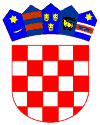         REPUBLIKA HRVATSKA                                     VUKOVARSKO-SRIJEMSKA ŽUPANIJA                                   OPĆINA TOMPOJEVCIPovjerenstvo za provedbu OglasaKLASA: 112-03/20-01/1URBROJ: 2196/07-01-20-19Tompojevci, 17.08.2020. godineZAPISNIK Sa testiranja (pismeno testiranje znanja i usmeni intervju/razgovor) održanog dana 17.08.2020. godine s početkom u 9:00 sati.Nazočni članovi povjerenstva:				1. Mladen Markešić	2. Melita BitunjacPovjerenstvo je konstatiralo da je, prema objavljenoj listi kandidata koji zadovoljavaju formalne uvjete propisane javnim Oglasom, testiranju trebalo pristupiti 3 kandidata za radno mjesto referent – administrativno-operativni voditelj projekta „Zaželi-Općina Tompojevci, faza II“.Gore navedenog datuma testiranju su pristupila 2 kandidata i to:1. Marijeta Bučko2. Goran GuskićNakon provedenog pismenog testiranja, obavljen je usmeni intervju/razgovor, te su utvrđeni slijedeći rezultati: Nadalje, Povjerenstvo je konstatiralo da je, prema objavljenoj listi kandidata koji zadovoljavaju formalne uvjete propisane javnim Oglasom, testiranju trebalo pristupiti 2 kandidata za radno mjesto referent za računovodstvo projekta „Zaželi-Općina Tompojevci, faza II“.Gore navedenog datuma testiranju je pristupio 1 kandidat i to:Marijeta BučkoNakon provedenog pismenog testiranja, obavljen je usmeni intervju/razgovor, te su utvrđeni slijedeći rezultati: Povjerenstvo za provedbu javnog natječaja:Mladen Markešić, predsjednik _____________________________Melita Bitunjac, član _____________________________________Red. broj:Ime i prezimeBroj bodova na pismenom Broj bodova na razgovoruUkupan broj bodova 1.Marijeta Bučko67132.Goran Guskić5914Red. broj:Ime i prezimeBroj bodova na pismenom Broj bodova na razgovoruUkupan broj bodova 1.Marijeta Bučko71017